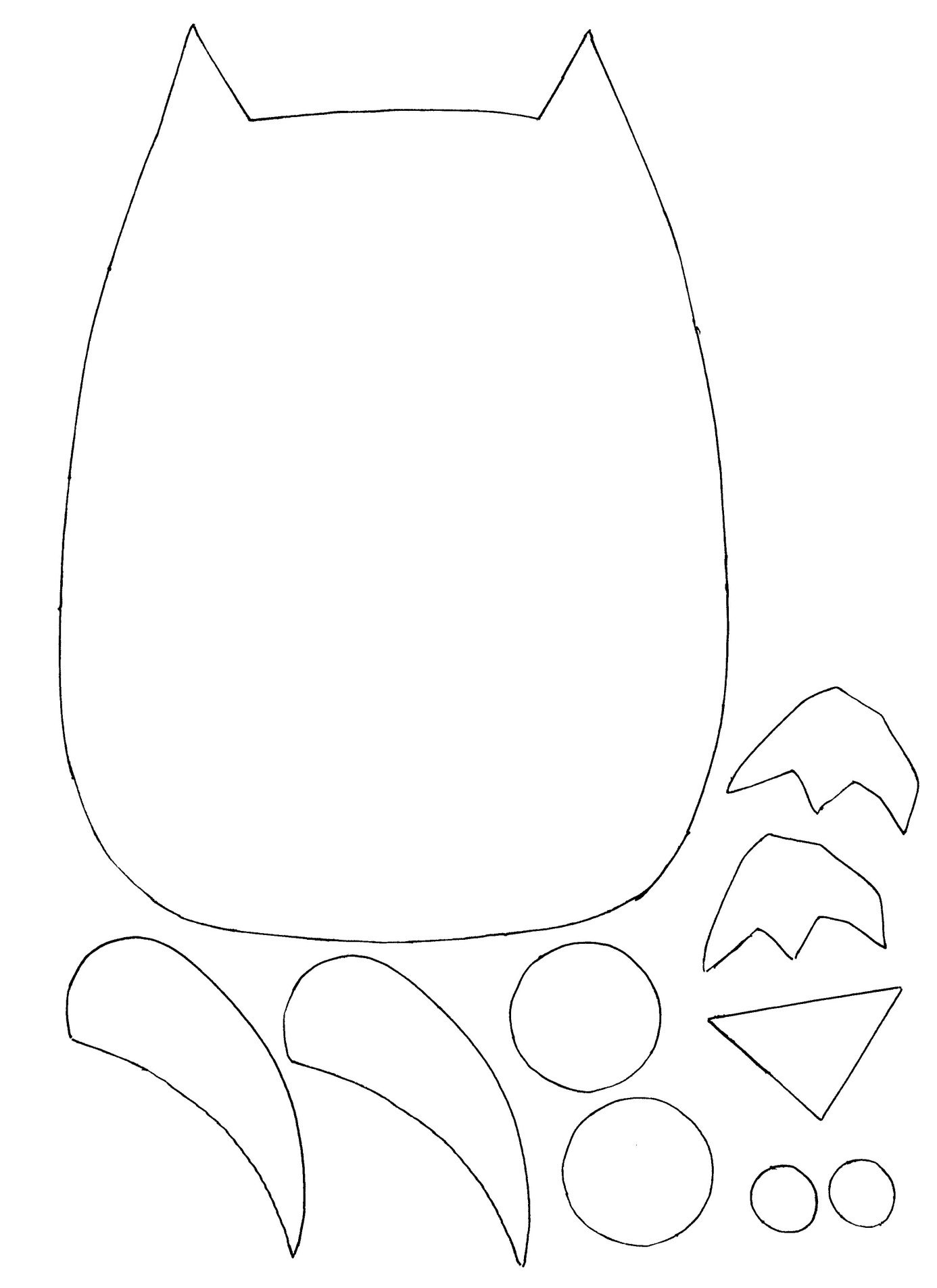 Sl_šel 				vodní v_r 		m_šlenkaB_strý				obl_čej			f_zikaOb_vatelstvo			m_lovat				s_rS_ra					v_soká				v_dleZv_ře				z_vat 				naz_vatP_tlíček				p_chavka			p_řit seP_chnutí včely            hlem_žď		     m_t (vlastnit)L_stopad				z_mnice			žv_kačkastrojvůdce				světlo			lustrměsto				matematika			    školakopretina			  	obchod				    vlakradiátor			   	  vesnice				   jazykumyvadlo			   jídlo			         dřevobruslení				   stavba				  bradavysavač   			  nábytek    		       dobytek        mělčina   			   loď        			  kost  bludiště				 údolí			           oko